Angleščina - 4.r(17. 3.)Najprej naprošam starše, da učence registrirajo na portal Irokus založbe Rokus Klett. Na omenjenem portalu boste dobili tudi učbenik in delovni zvezek za angleščino v elektronski obliki, ki ga bomo v teh tednih uporabljali za pouk angleščine na daljavo. Sam program vas bo vodil, kako naložite ustrezno gradivo. Za pouk angleščine naložite Super Minds 1 - učbenik in Super Minds 1 - delovni zvezek (vsebujeta tudi posnetke).Od tu naprej naj učenci 4. razreda delajo sami naprej, sicer pa po vaši presoji.Torej začnemo:Spletni učbenik odpremo na strani 76:naloga 1 (delajte tako, kot piše navodilo naloge) – klikni zvočnik in poslušaj vsaj 3xnaloga 2 (naredite tako, kot pravi naloga) -  klikni zvočnik in poslušaj vsaj 3x, ob tretjem poslušanju obvezno glasno izgovarjaj.V zvezek napiši naslov MY WEEK (moj teden), nato zapiši dneve v tednu in nariši, kaj na te dan poleg šole še počneš – glej spodaj:Monday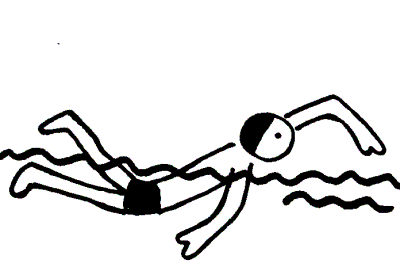 TuesdaySunday